ЛС,ВЛИЯЮЩИЕ НА АФФЕРЕНТНУЮ ИННЕРВАЦИЮВариант 2Звенья простой рефлекторной дуги. Необходимо отметить под какой цифрой находится рецептор и чувствительный афферентный нейрон.Ответ:										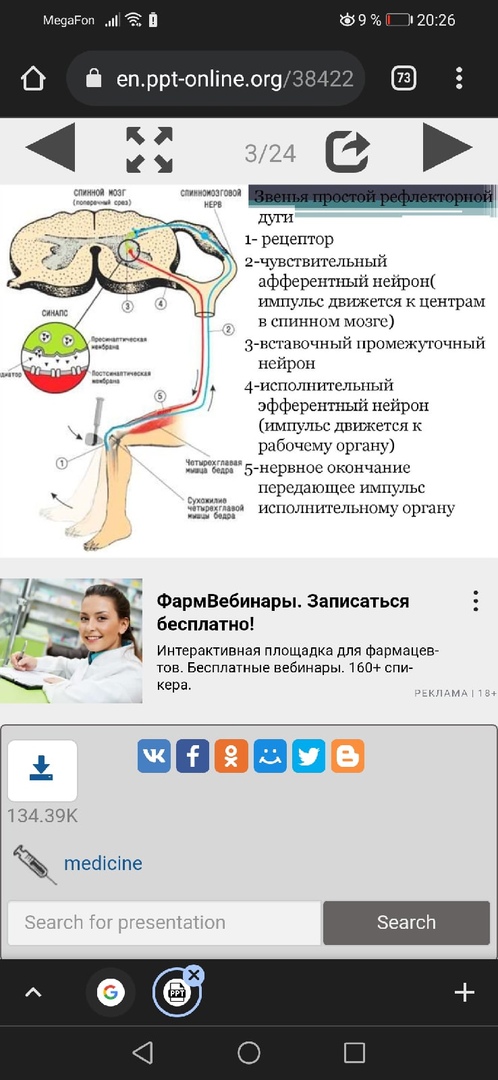 Классификация ЛС, влияющих на афферентную иннервацию.Заполнить таблицуДля лечения, каких заболеваний применяются адсорбирующие средства?Заполнить таблицуКлассификация адсорбирующих лекарственных средствМеханизм «отвлекающего» действия раздражающих средств. Примеры лекарственных препаратов.Фармакологическая характеристика по алгоритму препарата прокаинНаименование ( МНН на русском и латинском языке),Фармакологическая группа,Фармакодинамика,Фармакокинетика,Показания,Противопоказания/ограничения по применению,Побочные эффекты (наиболее распространенные кратко),Способ применения и дозыФормы выпуска,Рецепт.Задача №1В аптеке посетителю стало плохо, он потерял сознание.Решите задачу, ответив на следующие вопросы: 1.Назовите средство первой помощи при обмороке?2.Назовите фармакологическую группу препарата?3.Какой механизм действия и правила приема данного препарата?ПрепаратТорговое наименованиеВид анестезииДлительность действияПрокаинБензокаинТетракаинЛидокаинБупивакаинУльтракаинТримекаинЛекарственный препаратОсновауголь активированныйЭнтеросгельфильтрум СТИ, полифепанкремния диоксид (полисорб)смектитдиоктаэдрический (смекта, неосмектин)